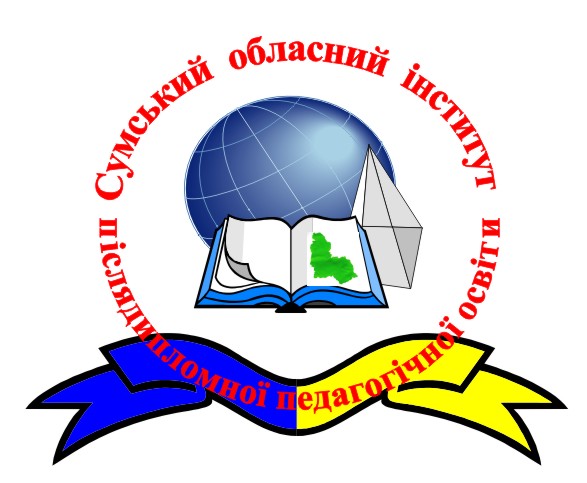 Комунальний заклад Сумський обласний інститут післядипломної педагогічної освіти Сумський державний університетСумський державний педагогічний університет імені А. С. МакаренкаГлухівський національний педагогічний університет імені Олександра Довженка Лабораторія здоров’яспрямованої діяльності в закладах освітиКомунального закладу Сумський обласний інститут післядипломної педагогічної освітиІНФОРМАЦІЙНИЙ ЛИСТШАНОВНІ ПЕДАГОГИ ЗАКЛАДІВ ЗАГАЛЬНОЇ СЕРЕДНЬОЇ ОСВІТИ, ДОШКІЛЬНИХ, ПОЗАШКІЛЬНИХ, ПРОФЕСІЙНО-ТЕХНІЧНИХ НАВЧАЛЬНИХ ЗАКЛАДІВ, НАУКОВО-ПЕДАГОГІЧНІ ПРАЦІВНИКИ ВИЩИХ НАВЧАЛЬНИХ ЗАКЛАДІВ!Запрошуємо до участі в роботі ІІ регіональної науково-педагогічної конференції «Здоров’яспрямована діяльність у сучасному освітньому просторі»,яка відбудеться 15 листопада 2018 року на базі Комунального закладу Сумський обласний інститут післядипломної педагогічної освіти. Тематичні напрями роботи конференції:Психолого-педагогічні засади формування здорового способу життя.Створення здоров’язбережувального освітнього середовища в навчальному закладі.Превентивні проекти в освітньому процесі навчального закладу.Методика викладання основ здоров’я.Профілактика булінгу, шкідливих звичок та соціально-небезпечних захворювань (алкоголізму, тютюнопаління, токсикоманії, наркозалежності, інфекцій, що передаються статевим шляхом, ВІЛ/СНІД) в освіті.Учасникам конференції на вибір пропонуються форми участі:1) участь без публікації − до початку конференції буде видано програму та іменні сертифікати (з номером реєстрації), що засвідчують участь у конференції (обов’язкова заявка на участь);2) участь з доповіддю (з публікацією у збірнику матеріалів конференції чи без неї);3) участь очна / заочна з публікацією у збірнику матеріалів конференції.За матеріалами конференції буде видано збірник матеріалів конференції.Стаття до збірника містить рекомендовані структурні елементи:а) постановка проблеми та її зв’язок із важливими практичними завданнями (необхідно розкрити сутність і стан проблеми у загальному вигляді, її теоретичну та (або) практичну значущість; обґрунтування актуальності та важливості обраної для розгляду проблеми);б) аналіз останніх публікацій, у яких започатковано розв’язання порушеної проблеми та на які спирається автор, виокремлення невирішених раніше частин загальної проблеми, яким присвячено статтю;в) мета статті (необхідно висловити основну ідею статті);г) виклад основного змісту статті та його основні результати (необхідно висвітлити: основні положення і результати, особисті ідеї, думки, отримані факти, виявлені закономірності, зв’язки, тенденції, методику отримання та аналіз фактичного матеріалу);д) висновки (найбільш важливі результати, які мають теоретичне та (або) практичне значення). Тексту статті передують анотація (кілька речень про спрямування статті) та ключові слова.Посилання на літературні джерела за текстом статті подаються за згадуванням у квадратних дужках арабськими цифрами, де перша цифра – порядковий номер джерела у списку використаних джерел, а далі – конкретні сторінки, на яких розміщена цитована фраза. Як от: [3, с. 7] (третє джерело, сторінка 7) чи [3; 7] (джерела 3 та 7). На кожне джерело, що подається у списку, має бути посилання в тексті. Мова статті: українська. Вимоги до оформлення матеріалів. Обсяг матеріалів – 3-7 повних сторінок формату А4, кегль – Times New Roman; міжрядковий інтервал – 1,0; розмір шрифту – 14. Поля: ліве, праве, верхнє, нижнє – по . Вирівнювання – по ширині. Абзацний відступ – 1,25. Сторінки не нумеруються. Переноси слів не допускаються. По тексту використовувати однакові лапки, а саме: «» та апостроф: ’. Чітко розводити дефіс - та тире –. Текст переглянути на відсутність подвійних пробілів між словами. Ініціали в тексті ставити перед прізвищами (однотипно по тексту: або дві літери, або одну) з використанням між ними пробілів, проте при переході на інший рядок не залишати відірваними ініціали на попередньому. Не виставляти примусові переноси, не архівувати, не накладати заборону на редагування. При оформленні рукопису в правому куті першої сторінки ставиться прізвище та ініціали автора (авторів) і повна назва закладу чи установи, нижче, через 1 рядок – посередині дається заголовок статті заголовними літерами з вирівнюванням по центру. Після назви, через рядок, подається анотація українською мовою (3-5 рядків) та ключові слова (до п’яти слів). Фотографії до друку не приймаються. СПИСОК ВИКОРИСТАНИХ ДЖЕРЕЛ наводиться з дотриманням загальних правил цитування й посилань на використані джерела і вимоги Національного стандарту України ДСТУ 8302:2015 «Інформація та документація. Бібліографічне посилання. Загальні положення та правила складання». Оформлюється після тексту в алфавітному порядку з дотриманням бібліографічних стандартів (до 5-ти джерел), друкується 12 шрифтом. Нумерація джерел виставляється вручну (функцію «список» не використовувати), з абзацним відступом 1,25. Матеріал для публікації має бути ретельно перевірений на наявність орфографічних та стилістичних помилок і повністю відредагований. Автори несуть відповідальність за точність викладених фактів, цитат і посилань, а також за дотримання авторських прав. Статті необхідно оформляти в редакторі Word у вигляді комп’ютерного файлу з розширенням *doc (не docх). Назва файлу повинна мати такий вигляд: Иванова_конф. 	Оргкомітет залишає за собою право редагувати чи відхилити матеріали, якщо вони не відповідають вимогам або тематиці конференції.Організаційний внесок, який використовується для публікації збірника матеріалів конференції (кожен бажаючий отримає збірник), складає 100 грн. Кошти надсилати після підтвердження отримання заявки та прийняття до друку наукової статті. Про це буде повідомлено електронною поштою впродовж тижня після отримання статті оргкомітетом. Кошти необхідно переказувати на картковий рахунок № 4731 2191 0653 0987 «Приватбанк», отримувач: Успенська Валентина Миколаївна. 	Витрати, пов’язані з перебуванням на конференції (проїзд, харчування), оплачуються учасниками за власний рахунок або за рахунок сторони, що відряджає. 	Місце проведення конференції – м. Суми, вул. Римського-Корсакова, 5, Комунальний заклад Сумський обласний інститут післядипломної педагогічної освіти. Час роботи конференції – 10.00 – 16.00. Реєстрація розпочинається о 8.00. З додатковими питаннями просимо звертатися за телефонами: 099 01 99 817 (Успенська Валентина Миколаївна) та за електронною адресою sumylab.zsd@gmail.comДля участі у конференціїпросимо до 1 листопада 2018 рокунадіслати на електронну адресу  sumylab.zsd@gmail.comРеєстраційну форму учасника конференції (за формою).Електронний варіант статті.Скан- чи фотокопію чеку про оплату публікації статті.Реєстраційна форма учасника ІІ регіональної науково-педагогічної конференції «Здоров’яспрямована діяльність у сучасному освітньому просторі»(м. Суми, 15 листопада 2018 року) Тема доповіді (виступу) та назва статті можуть бути різними. Тему доповіді (виступу) вказувати обов’язково навіть за бажання взяти участь як слухач. ВИМОГИ ДО ОФОРМЛЕННЯ НАУКОВОЇ СТАТТІЗразок оформлення статтіЛ. В. ІвановаЛебединська загальноосвітня школа І-ІІІ ступенів № 3Лебединської міської ради Сумської областіЗАГОЛОВОК СТАТТІАнотація. (До 5 рядків).Ключові слова. (До 5).Текст статті. …CПИСОК ВИКОРИСТАНИХ ДЖЕРЕЛ1. Ващенко Л. С. Основи здоров’я : Книга для вчителя / Л. С. Ващенко, Т. Є. Бойченко. К. : Ґенеза, 2005. 240 с.2. Єжова О. О. Формування ціннісного ставлення до здоров’я в учнів професійно-технічних навчальних закладів : монографія / О. О. Єжова. Суми : Вид-во «МакДен», 2011. 412 с.3. Положення про порядок здійснення інноваційної освітньої діяльності // Офіційний вісник України. 2017. № 85. URL: http://ovu.com.ua/news/2411-viyshov-drukom-chergoviy-nomer-byuletenya-ofitsiyniy-visnik-ukrayini-vid-31-zhovtnya-2017-roku-854. Успенська В. М. Принципи здоров’язбережувальної педагогіки / В. М. Успенська // Педагогічна трибуна. 2014. № 11. С. 6 – 9.Запрошуємо Вас до участі в роботі конференції! З повагою, оргкомітет1Прізвище, ім’я, по-батькові (повністю)2Місце роботи 3Посада4Науковий ступінь5Вчене звання6Секція (тематичний напрям)7Форма участі у конференції (потрібне позначити)доповідь на пленарному засіданні; виступ на секційному засіданні;проведення майстер-класу;участь як слухач;заочна8Тема доповіді (виступу)Заповнювати всім учасникам9Назва статті, дата надсилання10Чи потрібне офіційне запрошенняТак              Ні11Чи потрібний сертифікат учасникаТакНі12Чи потрібний додатковий збірник наукових працьТак: указати кількість додаткових збірниківНі13Контактний (мобільний) телефон14Контактний e-mail